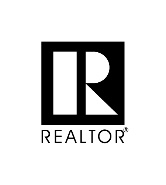 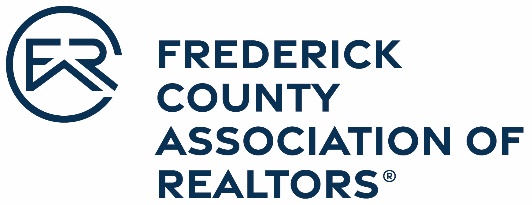 Frederick County Association of REALTORS®, Inc. 2024 Dues Schedule For FCAR Calendar Year January 1, 2024 – December 31, 2024Strategic Partner MembershipFrederick County Association of REALTORS® Annual Dues (FCAR)	$336 Method of Payment:Total Amount:  			Check #							Please make checks payable to FCAR __Visa	  __MasterCard  __ Disc   __Am  Ex 	 Credit Card#: 					___	Expiration: 		___	VCode:		Signature of Credit Card Holder: 														____________Printed Name of Credit Card Holder: __________________________________________________________________________________________Please attach a copy of the FCAR Affiliate Membership Application.*Membership in FCAR is held by individuals, not by companiesJan '24Feb '24Mar '24 Apr '24May '24Jun '24Jul '24Aug '24Sept '24Oct '24Nov '24Dec '24$336.00$336.00$336.00$336.00$336.00$336.00$336.00$336.00$336.00$336.00$336.00$336.00